Programme for 2021: Wednesday 22 September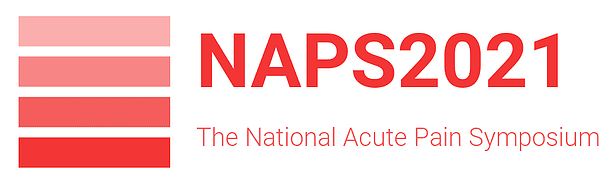 Parallel Session for GP’s: Wednesday 22 SeptemberProgramme for 2021: Thursday 23 September09.15 Introduction & Welcome09.30 Pre-op Opioids and Surgical Outcome with Prof Pam Macintyre10.15 Pain Management in the Emergency Department with Dr Liza Keating10.55 Refreshment Break11.10 Cannabinoids: A Road of Discovery with Dr Renée McCulloch11.50 Acupuncture in PONV with Ruth Roddison12.30 Lunch14.00 Off-piste Routes for Methadone with Dr Renée McCulloch14.40 Pain and the microbiome with Dr Gillian Chumbley15.20 Refreshment Break15.35 Working with Patients Who Are Survivors of Torture with Daniel Board16.15 The Debate: Should modified-release opioids be removed from ERAS protocols? with Dr Jane Quinlan and Dr Mark Rockett17.15 Review of Day One and Close18.30 Live Delegates Drinks Reception (Dining times to be confirmed)19.00 NAPS Awards Presentations Live & Via Zoom14.00 Introduction & Welcome14.10 Weaning Opioids in Chronic Pain with Dr Jane Quinlan14.50 Psychological Support for Patients with Chronic Pain with Dr Eleanor Bull15.30 Refreshment Break15.45 Flippin' Pain presents Mind Your Flippin’ Language with Prof Cormac Ryan16.45 Review, Thank You & Close08.00 Optional Sintetica Breakfast Session08.00 Optional Sintetica Breakfast Session08.00 Optional Sintetica Breakfast Session09.15 Welcome09.15 Welcome09.15 Welcome09.30 Ask the Experts Panel Session: Prof Pam Macintyre, Felicia Cox and Dr Eleanor Bull09.30 Ask the Experts Panel Session: Prof Pam Macintyre, Felicia Cox and Dr Eleanor Bull09.30 Ask the Experts Panel Session: Prof Pam Macintyre, Felicia Cox and Dr Eleanor Bull10.30 Poster Presentations10.30 Poster Presentations10.30 Poster Presentations11.30 Refreshment Break11.30 Refreshment Break11.30 Refreshment Break11.45 Ethics of Pain Management & Substance Dependence with Dr Georgina Morley11.45 Ethics of Pain Management & Substance Dependence with Dr Georgina Morley11.45 Ethics of Pain Management & Substance Dependence with Dr Georgina Morley12.25 The Impact of Language in Pain with Prof. Cormac Ryan12.25 The Impact of Language in Pain with Prof. Cormac Ryan12.25 The Impact of Language in Pain with Prof. Cormac Ryan13.05 Lunch and APSIG Meeting (Live & Virtual)13.05 Lunch and APSIG Meeting (Live & Virtual)13.05 Lunch and APSIG Meeting (Live & Virtual)14.05 Faculty of Pain Medicine Discussion with Dr Emma Baird14.05 Faculty of Pain Medicine Discussion with Dr Emma Baird14.05 Faculty of Pain Medicine Discussion with Dr Emma Baird14.30 The National Acute Pain Symposium Workshops14.30 The National Acute Pain Symposium Workshops14.30 The National Acute Pain Symposium WorkshopsThe Top Five Pain Publications and How to Write for Publication with Felicia CoxClinical Hypnotherapy Techniques for Pain Management with Dr Ann WilliamsonEssential Pain Management & Training the Trainer with Martin Galligan16.15 Thank You & Close16.15 Thank You & Close16.15 Thank You & Close